Коронавирусная инфекция 2019-nCoV - острое вирусное заболевание с преимущественным поражением верхних дыхательных путей. Основным источником инфекции является больной человек, в том числе находящийся в инкубационном периоде заболевания.Пути передачи инфекции: воздушно - капельный (при кашле, чихании, разговоре), воздушно - пылевой, контактный.Факторы передачи: воздух, пищевые продукты, предметы обихода, контаминированные вирусом.Диагноз устанавливается на основании клинического обследования, данных эпидемиологических анамнеза и результатов лабораторных исследований.Коронавирус и вирус гриппа могут иметь сходные симптомы, но генетически они абсолютно разные. Вирусы гриппа размножаются очень быстро – симптомы проявляются через 2-3 дня после заражения, а коронавирусу требуется от 2 до 14 дней.Для новой коронавирусной инфекции характерно наличие следующих клинических симптомов: повышение температуры тела; кашель (сухой или с небольшим количеством мокроты) в 80 % случаев, одышку и затрудненное дыхание; мышечные боли и утомляемость; ощущение заложенности в грудной клетке. В некоторых случаях могут возникать: головная боль, мокрота, кровохарканье, признаки поражения кишечника в виде диареи. В тяжелых случаях инфекция может вызвать пневмонию, тяжелый острый респираторный синдром, почечную недостаточность.При любых первых признаках заболевания необходимо срочно вызвать врача на дом. Не занимайтесь самолечением. Чем раньше будет назначено лечение – тем больше шансов у зараженного пациента избежать тяжелых осложнений заболевания!Как защитить себя от заражения коронавирусом?В целях профилактики инфицирования коронавирусом необходимо соблюдать меры предосторожности: ПРАВИЛО 1. МОЙТЕПРАВИЛО 4. ЗАЩИЩАЙТЕ ОРГАНЫ ДЫХАНИЯ ПРАВИЛО 5. ЗАРАНЕЕ ПЛАНИРУЙТЕ ЗАРУБЕЖНЫЕ ПОЕЗДКИ уточняйте эпидемиологическую ситуацию;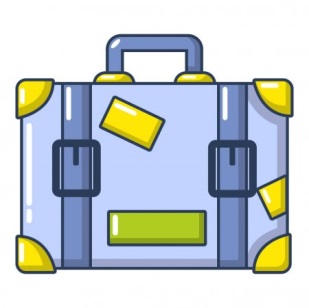 употребляйте только термически обработанную пищу, бутилированную воду;не посещайте рынки, зоопарки, культурно-массовые мероприятия с привлечением животных;используйте средства защиты органов дыхания (маски);мойте руки после посещения мест массового скопления людей и перед приемом пищи;при первых признаках заболевания обращайтесь за медицинской помощью в медицинские организации, не допускайте самолечения;при обращении за медицинской помощью на территории Российской Федерации информируйте медицинский персонал о времени и месте пребывания в неблагополучных районах.Береги себя и своих близких!Будьте здоровы!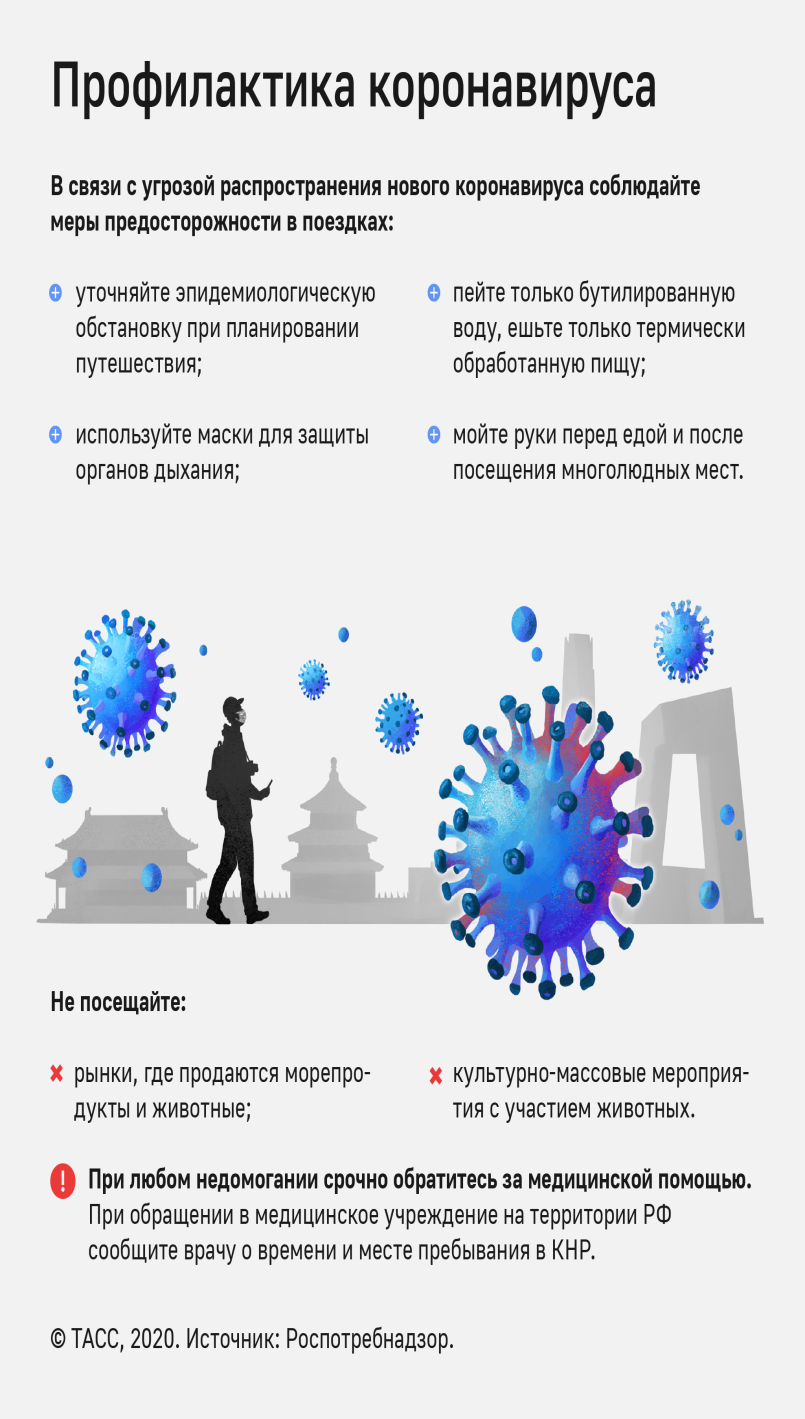 Коронавирус:что нужно знать?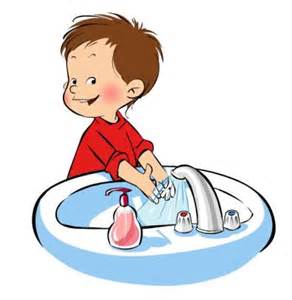 Чистите и дезинфицируйте поверхности, используя бытовые моющие средства. Гигиена рук - это важная мера профилактики распространения инфекции. Мытье с мылом удаляет вирусы. Если нет возможности помыть руки с мылом пользуйтесь спиртсодержащими или дезинфицирующими салфетками.Чистите и дезинфицируйте поверхности, используя бытовые моющие средства. Чистка и регулярная дезинфекция поверхностей (столов, дверных ручек, стульев и др.) удаляет и уничтожает вирус.ПРАВИЛО 2. СОБЛЮДАЙТЕ РАССТОЯНИЕ И ЭТИКЕТизбегайте близкого контакта с больными людьми, соблюдайте расстояние не менее 1 метра от больных, так как вирус легко передается от больного человека к здоровому воздушно-капельным путем (при чихании, кашле);избегайте поездок и многолюдных мест;прикрывайте рот и нос одноразовым платком при кашле или чихании;старайтесь не трогать руками глаза, нос или рот, вирус распространяется этими путями;надевайте маску или используйте другие подручные средства защиты, чтобы уменьшить риск заболевания;орошайте слизистую оболочку полости носа физиологическим раствором или с помощью барьерных спреев.ПРАВИЛО 3. ВЕДИТЕ ЗДОРОВЫЙ ОБРАЗ ЖИЗНИЗдоровый образ жизни повышает сопротивляемость организма к инфекции.Соблюдайте здоровый режим, включая полноценный сон, достаточную физическую активность,  потребление пищевых продуктов богатых белками, витаминами и минеральными веществами.Использование одноразовой медицинской маски снижает вероятность заражения.Медицинские маски используют: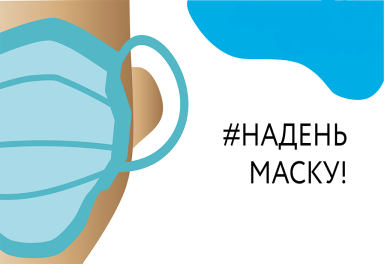 при уходе за больными острыми респираторными вирусными инфекциями;при посещении мест массового скопления людей, поездках в общественном транспорте в период роста заболеваемости острыми респираторными вирусными инфекциями;при общении с лицами с признаками острой респираторной вирусной инфекции;при рисках инфицирования другими инфекциями, передающимися воздушно-капельным путем.Как правильно носить маску?маска должна плотно прилегать к лицу и закрывать рот, нос и подбородок;при наличии вшитого крепления в области носа, его надо плотно прижать к спинке носа;если на маске есть специальные складки, - расправьте их;меняйте маску на новую каждые 2-3 часа или чаще;выбрасывайте маску в урну сразу после использования;после прикосновения к использованной маске  - тщательно вымойте руки с мылом;повторно использовать маску нельзя. 